Meath County Council - Finance Department - Rates SectionForm to be completed in conjunction with SEPA Direct Debit MandateAccount Name:____________________________	________________________________________________________________________________________________________________Customer Id:  RV______________ (Mandatory)Name of Contact Person: _____________________________________________________________Contact Telephone Number: _______________________ : ____________________________Email address: _____________________________________________________________________Customer Account Number:  RV  ID _________ (Mandatory)Rates Amount due: €___________			Amount to be debited: €___________   in _______ monthly instalments of € ____________   from  _____________, 2024  to December, 2024.Signed: ________________________Date: 	_______________________PLEASE RETURN THIS FORM AS SOON AS POSSIBLE IN ORDER FOR IT TO BE PROCESSED IN TIME FOR  THE NEXT RELEVANT PAYMENT RUN.Please ignore if you already have a current payment plan in place.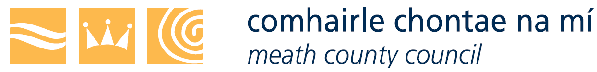 SEPA Direct Debit MandateUnique Mandate Reference:RVRVRV(For office use only)*Creditor Identifier:  IE84ZZZ300869 IE84ZZZ300869 IE84ZZZ300869 By signing this mandate form, you authorise (a) Meath County Council to send instructions to your bank to debit your account and (b) your bank to debityour account in accordance with the instruction from Meath County Council.By signing this mandate form, you authorise (a) Meath County Council to send instructions to your bank to debit your account and (b) your bank to debityour account in accordance with the instruction from Meath County Council.By signing this mandate form, you authorise (a) Meath County Council to send instructions to your bank to debit your account and (b) your bank to debityour account in accordance with the instruction from Meath County Council.By signing this mandate form, you authorise (a) Meath County Council to send instructions to your bank to debit your account and (b) your bank to debityour account in accordance with the instruction from Meath County Council.By signing this mandate form, you authorise (a) Meath County Council to send instructions to your bank to debit your account and (b) your bank to debityour account in accordance with the instruction from Meath County Council.By signing this mandate form, you authorise (a) Meath County Council to send instructions to your bank to debit your account and (b) your bank to debityour account in accordance with the instruction from Meath County Council.By signing this mandate form, you authorise (a) Meath County Council to send instructions to your bank to debit your account and (b) your bank to debityour account in accordance with the instruction from Meath County Council.As part of your rights, you are entitled to a refund from your bank under the terms and conditions of your agreement with your bank. A refund must beclaimed within 8 weeks starting from the date on which you account was debited.       Your rights are explained in a statement that you can obtain from your bank.As part of your rights, you are entitled to a refund from your bank under the terms and conditions of your agreement with your bank. A refund must beclaimed within 8 weeks starting from the date on which you account was debited.       Your rights are explained in a statement that you can obtain from your bank.As part of your rights, you are entitled to a refund from your bank under the terms and conditions of your agreement with your bank. A refund must beclaimed within 8 weeks starting from the date on which you account was debited.       Your rights are explained in a statement that you can obtain from your bank.As part of your rights, you are entitled to a refund from your bank under the terms and conditions of your agreement with your bank. A refund must beclaimed within 8 weeks starting from the date on which you account was debited.       Your rights are explained in a statement that you can obtain from your bank.As part of your rights, you are entitled to a refund from your bank under the terms and conditions of your agreement with your bank. A refund must beclaimed within 8 weeks starting from the date on which you account was debited.       Your rights are explained in a statement that you can obtain from your bank.As part of your rights, you are entitled to a refund from your bank under the terms and conditions of your agreement with your bank. A refund must beclaimed within 8 weeks starting from the date on which you account was debited.       Your rights are explained in a statement that you can obtain from your bank.As part of your rights, you are entitled to a refund from your bank under the terms and conditions of your agreement with your bank. A refund must beclaimed within 8 weeks starting from the date on which you account was debited.       Your rights are explained in a statement that you can obtain from your bank.Please complete all the fields below marked *Please complete all the fields below marked **Your Name :                        *Your Address:*City/postcode*Country* IBAN IE 59 AIBK 932396 45402563IE 59 AIBK 932396 45402563IE 59 AIBK 932396 45402563IE 59 AIBK 932396 45402563IE 59 AIBK 932396 45402563* Bank Identifer Code (BIC)AIBK IE 2DXXXXXXXAIBK IE 2DXXXXXXXAIBK IE 2DXXXXXXXAIBK IE 2DXXXXXXXAIBK IE 2DXXXXXXXPlease Return To:Please Return To:*Creditors NameMeath County CouncilMeath County CouncilMeath County CouncilMeath County CouncilMeath County CouncilBuvinda House, Dublin RoadBuvinda House, Dublin RoadBuvinda House, Dublin RoadBuvinda House, Dublin RoadBuvinda House, Dublin RoadNavan, Co. MeathNavan, Co. MeathNavan, Co. MeathNavan, Co. MeathNavan, Co. Meath*Type of Payment*Date of signing:*Signature(1)*Signature (2)The Personal information (data) collected on this form, including any attachments, (which may include the collection of sensitive personal data)is collected for the purpose of processing this application and any data collected is subject to Meath County Councils' privacy statement which can be found at http://www.meath.ie/dataprotectionThe Personal information (data) collected on this form, including any attachments, (which may include the collection of sensitive personal data)is collected for the purpose of processing this application and any data collected is subject to Meath County Councils' privacy statement which can be found at http://www.meath.ie/dataprotectionThe Personal information (data) collected on this form, including any attachments, (which may include the collection of sensitive personal data)is collected for the purpose of processing this application and any data collected is subject to Meath County Councils' privacy statement which can be found at http://www.meath.ie/dataprotectionThe Personal information (data) collected on this form, including any attachments, (which may include the collection of sensitive personal data)is collected for the purpose of processing this application and any data collected is subject to Meath County Councils' privacy statement which can be found at http://www.meath.ie/dataprotectionThe Personal information (data) collected on this form, including any attachments, (which may include the collection of sensitive personal data)is collected for the purpose of processing this application and any data collected is subject to Meath County Councils' privacy statement which can be found at http://www.meath.ie/dataprotection